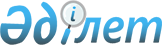 "Әлеуметтік-еңбек саласындағы мемлекеттік көрсетілетін қызмет стандарттарын бекіту туралы" Қазақстан Республикасы Денсаулық сақтау және әлеуметтік даму министрінің 2015 жылғы 28 сәуірдегі № 279 бұйрығына өзгерістер мен толықтыру енгізу туралы
					
			Күшін жойған
			
			
		
					Қазақстан Республикасы Денсаулық сақтау және әлеуметтік даму министрінің м.а. 2016 жылғы 30 желтоқсандағы № 1142 бұйрығы. Қазақстан Республикасының Әділет министрлігінде 2017 жылғы 24 қаңтарда № 14718 болып тіркелді. Күші жойылды - Қазақстан Республикасы Еңбек және халықты әлеуметтік қорғау министрінің 2021 жылғы 25 наурыздағы № 84 бұйрығымен
      Ескерту. Күші жойылды - ҚР Еңбек және халықты әлеуметтік қорғау министрінің 25.03.2021 № 84 (алғашқы ресми жарияланған күнінен кейін күнтізбелік он күн өткен соң қолданысқа енгізіледі) бұйрығымен.

      РҚАО-ның ескертпесі!
Осы бұйрық 01.01.2017 ж. бастап қолданысқа енгізіледі
      "Мемлекеттік көрсетілетін қызметтер туралы" 2013 жылғы 15 сәуірдегі Қазақстан Республикасының Заңы 10-бабының 1) тармақшасына сәйкес БҰЙЫРАМЫН:
      1. "Әлеуметтік-еңбек саласындағы мемлекеттік көрсетілетін қызмет стандарттарын бекіту туралы" Қазақстан Республикасы Денсаулық сақтау және әлеуметтік даму министрінің 2015 жылғы 28 сәуірдегі № 279 бұйрығына (Нормативтік-құқықтық актілерді мемлекеттік тіркеу тізілімінде № 11342 болып тіркелген, "Әділет" ақпараттық-құқықтық жүйесінде 2015 жылғы 10 шілдеде жарияланған) мынадай өзгерістер мен толықтыру енгізілсін:
      1-тармақта: 
      30) тармақша мынадай редакцияда жазылсын:
      "30) осы бұйрыққа 30-қосымшаға сәйкес "Жұмыс берушілерге тиісті әкімшілік-аумақтық бірліктің аумағында еңбек қызметін жүзеге асыру үшін не корпоративішілік ауыстыру шеңберінде шетелдік жұмыс күшін тартуға рұқсат беру және ұзарту";
      мынадай мазмұндағы 33) тармақшамен толықтырылсын:
      "33) осы бұйрыққа 33-қосымшаға сәйкес "Өз бетінше жұмысқа орналасуы үшін шетелдікке немесе азаматтығы жоқ адамға біліктілігінің сәйкестігі туралы анықтама беру." мемлекеттік көрсетілетін қызмет стандарттары бекітілсін;
      30-қосымша осы бұйрыққа 1-қосымшаға сәйкес редакцияда жазылсын; 
      осы бұйрыққа 2-қосымшаға сәйкес көрсетілген бұйрыққа 33-қосымшамен толықтырылсын.
      2. Қазақстан Республикасы Денсаулық сақтау және әлеуметтік даму министрлігінің Еңбек, әлеуметтік қорғау және көші-қон комитеті:
      1) осы бұйрықтың Қазақстан Республикасы Әділет министрлігінде мемлекеттік тіркелуін;
      2) осы бұйрық мемлекеттік тіркелгеннен кейін күнтізбелік он күн ішінде оның көшірмесінің мерзімді баспа басылымдарында және Қазақстан Республикасы Әділет министрлігінің "Республикалық құқықтық ақпарат орталығы" шаруашылық жүргізу құқығындағы республикалық мемлекеттік кәсіпорнына Қазақстан Республикасы нормативтік құқықтық актілерінің Эталондық бақылау банкіне қосу үшін жіберілуін;
      3) осы бұйрықтың Қазақстан Республикасы Денсаулық сақтау және әлеуметтік даму министрлігінің ресми интернет-ресурсында орналастырылуын;
      4) осы бұйрық Қазақстан Республикасы Әділет министрлігінде мемлекеттік тіркелгеннен кейін он жұмыс күні ішінде Қазақстан Республикасы Денсаулық сақтау және әлеуметтік даму министрлігінің Заң қызметі департаментіне осы тармақтың 1), 2) және 3) тармақшаларында көзделген іс-шаралардың орындалғаны туралы мәліметтер беруді қамтамасыз етсін.
      3. Осы бұйрықтың орындалуын бақылау Қазақстан Республикасының Денсаулық сақтау және әлеуметтік даму вице-министрі Б.Б. Нұрымбетовке жүктелсін. 
      4. Осы бұйрық 2017 жылғы 1 қаңтардан бастап қолданысқа енгізіледі және ресми жариялануға тиіс.
      КЕЛІСІЛДІ
      Қазақстан Республикасы
      Ақпарат және коммуникациялар министрінің
      міндетін ақарушы
      ____________ А. Әжібаев
      2017 жылғы 6 қаңтар
      КЕЛІСІЛДІ
      Қазақстан Республикасының
      Ұлттық экономика министрі
      ___________ Т. Сүлейменов
      2017 жылғы 11 қаңтар  "Жұмыс берушілерге тиісті әкімшілік-аумақтық бірліктің аумағында еңбек қызметін жүзеге асыру үшін не корпоративішілік ауыстыру шеңберінде шетелдік жұмыс күшін тартуға рұқсат беру және ұзарту" мемлекеттік көрсетілетін қызмет стандарты 1-тарау. Жалпы ережелер
      1. "Жұмыс берушілерге тиісті әкімшілік-аумақтық бірліктің аумағында еңбек қызметін жүзеге асыру үшін не корпоративішілік ауыстыру шеңберінде шетелдік жұмыс күшін тартуға рұқсат беру және ұзарту" мемлекеттік көрсетілетін қызметі (бұдан әрі – мемлекеттік көрсетілетін қызмет).
      2. Мемлекеттік көрсетілетін қызмет стандартын Қазақстан Республикасы Денсаулық сақтау және әлеуметтік даму министрлігі (бұдан әрі – Министрлік) әзірледі.
      3. Мемлекеттік қызметті облыстардың, Астана және Алматы қалаларының жергілікті атқарушы органдары (бұдан әрі – көрсетілетін қызметті беруші) көрсетеді.
      Көрсетілетін қызметті алушыдан (жұмыс берушіден) өтінішті қабылдау және мемлекеттік қызметті көрсету нәтижесін беру:
      1) көрсетілетін қызметті берушінің кеңсесі; 
      2) www.egov.kz, www.elicense.kz "электрондық үкімет" веб-порталы (бұдан әрі – портал) арқылы жүзеге асырылады. 2-тарау. Мемлекеттік қызметті көрсету тәртібі 
      4. Құжаттар топтамасын тапсыру сәтінен бастап мемлекеттік қызметті көрсету мерзімі:
      көрсетілетін қызметті берушіге немесе портал арқылы:
      рұқсатты беру:
      1-кезең: рұқсатты беру не беруден бас тарту туралы хабарлама – 8 (сегіз) жұмыс күні ішінде; 
      2-кезең: рұқсатты беру – 11 (он бір) жұмыс күні ішінде, оның 10 (он) жұмыс күні ішінде көрсетілетін қызметті алушы көрсетілетін қызметті берушіге рұқсатты бергені үшін алымды енгізгенін растайтын құжаттардың көшірмелерін береді; 
      рұқсатты қайта ресімдеу – 6 (алты) жұмыс күні;
      рұқсатты ұзарту:
      1-кезең: рұқсатты беру не беруден бас тарту туралы хабарлама – 4 (төрт) жұмыс күні ішінде; 
      2-кезең: рұқсатты беру – 11 (он бір) жұмыс күні ішінде, оның 10 (он) жұмыс күні ішінде көрсетілетін қызметті алушы көрсетілетін қызметті берушіге рұқсатты бергені үшін алымды енгізгенін растайтын құжаттардың көшірмелерін береді; 
      корпоративішілік ауыстыру шеңберінде: 
      рұқсатты беру – 8 (сегіз) жұмыс күні;
      рұқсатты қайта ресімдеу – 6 (алты) жұмыс күні;
      рұқсатты ұзарту– 6 (алты) жұмыс күні.
      Құжаттар топтамасын тапсыру үшін күтудің рұқсат етілген ең ұзақ уақыты – 20 (жиырма) минут. 
      Көрсетілетін қызметті алушыға қызмет көрсетудің рұқсат етілген ең ұзақ уақыты – 20 (жиырма) минут. 
      5. Мемлекеттік қызметті көрсету нысаны – электрондық (ішінара автоматтандырылған) және (немесе) қағаз түрінде.
      6. Мемлекеттік қызметті көрсету нәтижесі:
      осы стандартқа 1-қосымшаға сәйкес нысан бойынша жұмыс берушілерге тиісті әкімшілік-аумақтық бірліктің аумағында еңбек қызметін жүзеге асыру үшін шетелдік жұмыс күшін тартуға берілген қайта ресімделген рұқсат және ұзартылған рұқсат (бұдан әрі – шетелдік жұмыс күшін тартуға рұқсат) не осы стандарттың 10-тармағында көзделген негіздер бойынша мемлекеттік қызметті көрсетуден бас тарту туралы уәждемелі жауап;
      Мемлекеттік қызметті көрсетудің нәтижесін беру нысаны – электрондық және (немесе) қағаз түрінде.
      7. Мемлекеттік қызмет жеке және заңды тұлғаларға (бұдан әрі – көрсетілетін қызметті алушы) ақылы/тегін көрсетіледі. 
      1) шетелдік жұмыс күшін тартуға рұқсаттар беру мен (немесе) ұзарту бойынша мемлекеттік қызмет "Қазақстан Республикасына шетелдік жұмыс күшін тартуға рұқсатты бергені және (немесе) ұзартқаны үшін алым мөлшерлемелерін белгілеу туралы" Қазақстан Республикасы Үкіметінің 2016 жылғы 18 тамыздағы № 459 қаулысымен бекітілген Қазақстан Республикасына шетелдік жұмыс күшін тартуға рұқсатты бергені және (немесе) ұзартқаны үшін алым мөлшерлемелерінің көлеміне сәйкес ақылы негізде көрсетіледі;
      2) бұрын берілген шетелдік жұмыс күшін тартуға рұқсаттарды қайта ресімдеу бойынша, сондай-ақ корпоративішілік ауыстыру шеңберінде шетелдік жұмыс күшін тартуға рұқсат беру, ұзарту және (немесе) қайта ресімдеу бойынша мемлекеттік қызмет көрсетілетін қызметті алушыға тегін негізде көрсетіледі.
      Салық алымын төлеу көрсетілетін қызметті берушінің Қазақстан Республикасына шетелдік жұмыс күшін тартуға рұқсат беру не ұзарту туралы шешім қабылдағаны туралы Қазақстан Республикасы Денсаулық сақтау және әлеуметтік даму министрінің м.а. 2016 жылғы 27 маусымдағы № 559 бұйрығымен бекітілген Жұмыс берушілерге шетелдік жұмыс күшін тартуға рұқсат беру және (немесе) ұзарту, сондай-ақ корпоративішілік ауыстыруды жүзеге асыру қағидалары мен шарттарына (Нормативтік құқықтық актілерді мемлекеттік тіркеу тізілімінде № 14170 болып тіркелген) (бұдан әрі – Қағидалар) 7-қосымшаға сәйкес нысан бойынша хабарламасын алған күннен бастап 10 (он) жұмыс күні ішінде екінші деңгейдегі банктер мен банк операцияларының жекелеген түрлерін жүзеге асыратын ұйымдар арқылы қолма-қол және қолма-қолсыз нысанда жүзеге асырылады.
      8. Жұмыс кестесі:
      1) көрсетілетін қызметті берушінің – Қазақстан Республикасының Еңбек кодексіне (бұдан әрі – Кодекс) сәйкес демалыс және мереке күндерінен басқа, дүйсенбіден бастап жұманы қоса алғанда, сағат 13.00-ден 14.30-ға дейін түскі үзіліспен сағат 9.00-ден 18.30-ге дейін. 
      Өтінішті қабылдау және мемлекеттік қызметті көрсетудің нәтижесін беру сағат 13.00-ден 14.30-ға дейін түскі үзіліспен сағат 9.00-ден 17.30-ға дейін жүзеге асырылады.
      Мемлекеттік қызмет алдын ала жазылусыз және жеделдетіп қызмет көрсетусіз кезек тәртібінде көрсетіледі.
      2) порталда – жөндеу жұмыстарын жүргізуге байланысты техникалық үзілістерді қоспағанда, тәулік бойы (көрсетілетін қызметті алушы Кодекске сәйкес жұмыс күні аяқталғаннан кейін, демалыс және мереке күндері жүгінген кезде өтініштерді қабылдау және мемлекеттік қызметті көрсету нәтижесін беру келесі жұмыс күні жүзеге асырылады);
      9. Мемлекеттік қызметті көрсету үшін қажетті құжаттардың тізбесі:
      1) шетелдік жұмыс күшін тартуға рұқсат алу немесе қайта ресімдеу үшін:
      маусымдық шетелдік жұмыскерлерді тартқан кезде көрсетілетін қызметті берушіге:
      осы мемлекеттік көрсетілетін қызмет стандартына 2-қосымшаға сәйкес нысан бойынша өтініш (бұдан әрі – өтініш);
      тегі, аты, әкесінің аты (бар болса) (оның ішінде латын әріптерімен), туған күні, айы мен жылы, азаматтығы, паспортының (жеке басын куәландыратын құжатының) нөмірі, берілген күні және берген орган, тұрақты тұратын елі, шығу елі, білімі, Кодекстің 16-бабының 16-1) тармақшасына сәйкес Қазақстан Республикасында қолданылатын кәсіптік стандарттарға, Басшылар, мамандар және басқа да қызметшілер лауазымдарының біліктілік анықтамалығына, ұйымдар басшылары, мамандары және басқа да қызметшілері лауазымдарының үлгілік біліктілік сипаттамаларына, Жұмыстар мен жұмысшы кәсіптерінің бірыңғай тарифтік-біліктілік анықтамалығына, жұмысшы кәсіптерінің тарифтік-біліктілік сипаттамаларына және 01-99 "Кәсіптер сыныптауышы" Қазақстан Республикасының Мемлекеттік сыныптауышына сәйкес (бұдан әрі – Біліктілік талаптары) мамандығының, біліктілігінің (лауазымының) атауы көрсетіле отырып, тартылатын шетелдік жұмыскерлер туралы мәліметте (бұдан әрі – тартылатын шетелдік жұмыскерлер туралы мәліметтер); 
      шетелдік жұмыскердің жеке басын куәландыратын құжаттың көшірмесі;
      рұқсатты бергені үшін алымның енгізілгенін растайтын құжаттың көшірмесі;
      шетелдік жұмыскерлерді бірінші, екінші, үшінші және төртінші санаттар бойынша тартқан кезде: 
      тартылатын шетелдік жұмыскерлер туралы мәліметтер;
      "Білім туралы" Қазақстан Республикасы Заңының 39-бабының 7-тармағына сәйкес Қазақстан Республикасының күшіне енген халықаралық шарттарында көзделген жағдайларды қоспағанда, Қазақстан Республикасының заңнамасында белгіленген тәртіппен заңдастырылған білімі туралы құжаттардың нотариат куәландырған көшiрмелері және аудармалары (егер құжат мемлекеттік немесе орыс тілінде толтырылмаған болса);
      Кодекстің 35-бабына сәйкес жұмыскер бұрын істеген жұмыс берушінің ресми бланкісіндегі жұмыскердің еңбек қызметі туралы жазбаша растау немесе Қазақстан Республикасында танылатын өзге де растаушы құжаттар қоса берілген жұмыскердің еңбек қызметі туралы ақпаратты қамтитын құжат (тиісті кәсіп бойынша жұмыс өтілі жөнінде біліктілік талаптары болған кезде) (бұдан әрі – жұмыскердің еңбек қызметі туралы ақпаратты қамтитын құжат);
      осы мемлекеттік көрсетілетін қызмет стандартына 3-қосымшаға сәйкес нысан бойынша кадрлардағы жергілікті қамту туралы ақпарат (шағын кәсікерлік субъектілерін, мемлекеттік мекемелер мен кәсіпорындарды, шетелдік заңды тұлғалардың жұмыскерлерінің саны 30 адамнан аспайтын өкілдіктері мен филиалдарын, Қазақстан Республикасы Денсаулық сақтау және әлеуметтік даму министрінің 2016 жылғы 13 маусымдағы № 503 бұйрығымен бекітілген Өз бетінше жұмысқа орналасуы үшін шетелдікке немесе азаматтығы жоқ адамға біліктілігінің сәйкестігі туралы анықтама беру қағидаларына, шетелдіктің немесе азаматтығы жоқ адамның өз бетінше жұмысқа орналасуы үшін басым салалардың (экономикалық қызмет түрлерінің) және олардағы сұранысқа ие кәсіптердің тізбесіне сәйкес, Қазақстан Республикасы ратификациялаған еңбек көші-қоны және еңбекші-мигранттарды әлеуметтік қорғау саласындағы ынтымақтастық туралы халықаралық келісімдер болған кезде шығу елдері бойынша квота шеңберінде берілетін рұқсаттар бойынша өз бетінше жұмысқа орналасу үшін Қазақстан Республикасына келген шетелдік жұмыскерлерді қоспағанда) (бұдан әрі – кадрлардағы жергілікті қамту туралы ақпарат);
      жұмыстарды орындауға, қызметтерді көрсетуге келісімшарттың нотариат куәландырған көшірмесі және аудармасы (егер құжат мемлекеттік немесе орыс тілінде толтырылмаған болса) (заңды тұлға – жұмыс беруші өз қызметін Қазақстан Республикасында Қағидалардың 31-тармағына сәйкес филиал, өкілдік құрмай жүзеге асырған жағдайда);
      шетелдік жұмыскер мен шетелдік жұмыскерді уақытша ауыстыру жүзеге асырылатын шетелдік заңды тұлға – жұмыс беруші арасында келісілген құжаттың (ауыстыру туралы хаттың немесе келісімнің) нотариат куәландырған көшірмесі және аудармасы (егер құжат мемлекеттік немесе орыс тілінде толтырылмаған болса) (шетелдік заңды тұлға – жұмыс беруші өз жұмыскерлерін Қазақстан Республикасына жұмыстарды орындау, қызметтерді көрсету үшін мұндай заңды тұлға – жұмыс берушінің тікелей немесе жанама түрде акциялары немесе қатысу үлестері бар шетелдік заңды тұлғаның еншілес ұйымына, өкілдігіне, филиалына жіберген жағдайда);
      шетелдік жұмыскердің жеке басын куәландыратын құжаттың көшірмесі;
      рұқсатты бергені үшін алымның енгізілгенін растайтын құжаттың көшірмесі;
      маусымдық шетелдік жұмыскерлерді тартқан кезде портал арқылы: 
      көрсетілетін қызметті алушының электрондық цифрлық қолтаңбасымен (бұдан әрі – ЭЦҚ) куәландырылған өтініш;
      тартылатын шетелдік жұмыскерлер туралы мәліметтер;
      шетелдік жұмыскердің жеке басын куәландыратын құжаттың көшірмесі;
      рұқсатты бергені үшін алымның енгізілгенін растайтын құжаттың электрондық көшірмесі;
      шетелдік жұмыскерлерді бірінші, екінші, үшінші және төртінші санаттар бойынша тартқан кезде:
      тартылатын шетелдік жұмыскерлер туралы мәліметтер;
      "Білім туралы" Қазақстан Республикасы Заңының 39-бабының 7-тармағына сәйкес Қазақстан Республикасының күшіне енген халықаралық шарттарында көзделген жағдайларды қоспағанда, Қазақстан Республикасының заңнамасында белгіленген тәртіппен заңдастырылған білімі туралы құжаттардың нотариат куәландырған аудармаларының және электрондық көшiрмелері (егер құжат мемлекеттік немесе орыс тілінде толтырылмаған болса);
      жұмыстарды орындауға, қызметтерді көрсетуге келісімшарттың нотариат куәландырған электрондық көшірмесі және аудармасы (егер құжат мемлекеттік немесе орыс тілінде толтырылмаған болса) (заңды тұлға – жұмыс беруші өз қызметін Қазақстан Республикасында Қағидалардың 31-тармағына сәйкес филиал, өкілдік құрмай жүзеге асырған жағдайда);
      шетелдік жұмыскер мен шетелдік жұмыскерді уақытша ауыстыру жүзеге асырылатын шетелдік заңды тұлға – жұмыс беруші арасында келісілген құжаттың (ауыстыру туралы хаттың немесе келісімнің) нотариат куәландырған электрондық көшірмесі және аудармасы (егер құжат мемлекеттік немесе орыс тілінде толтырылмаған болса) (шетелдік заңды тұлға – жұмыс беруші өз жұмыскерлерін Қазақстан Республикасына жұмыстарды орындау, қызметтерді көрсету үшін мұндай заңды тұлға – жұмыс берушінің тікелей немесе жанама түрде акциялары немесе қатысу үлестері бар шетелдік заңды тұлғаның еншілес ұйымына, өкілдігіне, филиалына жіберген жағдайда);
      жұмыскердің еңбек қызметі туралы ақпаратты қамтитын құжаттың электрондық көшірмесі; 
      кадрлардағы жергілікті қамту туралы ақпарат; 
      басымды жобалар үшін кадрлардағы жергілікті қамту жөніндегі шарттар туралы нотариат куәландырған құжаттың электрондық көшірмесі;
      шетелдік жұмыскердің жеке басын куәландыратын құжаттың электрондық көшірмесі;
      рұқсатты бергені үшін алымның енгізілгенін растайтын құжаттың электрондық көшірмесі;
      2) шетелдік жұмыс күшін тартуға рұқсатты ұзарту үшін: 
      көрсетілетін қызметті берушіге:
      өтініш;
      тартылатын шетелдік жұмыскерлер туралы мәліметтер; 
      кадрлардағы жергілікті қамту туралы ақпарат; 
      шетелдік жұмыскердің жеке басын куәландыратын құжаттың көшірмесі;
      рұқсатты бергені үшін алымның енгізілгенін растайтын құжаттың көшірмесі;
      портал арқылы:
      көрсетілетін қызметті алушының ЭЦҚ-сымен куәландырылған өтініш; 
      тартылатын шетелдік жұмыскерлер туралы мәліметтер; 
      кадрлардағы жергілікті қамту туралы ақпарат; 
      шетелдік жұмыскердің жеке басын куәландыратын құжаттың электрондық көшірмесі;
      рұқсатты бергені үшін алымның енгізілгенін растайтын құжаттың электрондық көшірмесі;
      3) корпоративішілік ауыстыру шеңберінде шетелдік жұмыс күшін тартуға рұқсатты алу немесе қайта ресімдеу үшін: 
      көрсетілетін қызметті берушіге:
      өтініш;
      еңбек шартының (Дүниежүзілік сауда ұйымына мүше елдің аумағында құрылған, Қазақстан Республикасының аумағынан тыс жерде орналасқан және әрекет ететін заңды тұлғамен жасалған) не жұмыс берушімен (Дүниежүзілік сауда ұйымына мүше елдің аумағында құрылған, Қазақстан Республикасының аумағынан тыс жерде орналасқан және әрекет ететін заңды тұлғамен жасалған), Қазақстан Республикасында құрылған/есептік тіркеуден өткен аталған заңды тұлғаның филиалымен, өкілдігімен, аффилиирленген тұлғасымен жасалған корпоративішілік ауыстыру туралы хаттың немесе келісімнің нотариат куәландырған аудармасы (құжат қазақ немесе орыс тілінде толтырылмаған болса);
      өткен және ағымдағы күнтізбелік жылдар үшін берілген рұқсаттардың орындалу мерзімі келген ерекше шарттарын (бар болса) орындау туралы ақпарат (бұдан әрі – ерекше шарттарды орындау туралы ақпарат); 
      тартылатын шетелдік жұмыскерлер туралы мәліметтер; 
      "Білім туралы" Қазақстан Республикасы Заңының 39-бабының 7-тармағына сәйкес Қазақстан Республикасының күшіне енген халықаралық шарттарында көзделген жағдайларды қоспағанда, Қазақстан Республикасының заңнамасында белгіленген тәртіппен заңдастырылған білімі туралы құжаттардың нотариат куәландырған көшiрмелері және аудармалары (егер құжат мемлекеттік немесе орыс тілінде толтырылмаған болса);
      жұмыскердің еңбек қызметі туралы ақпаратты қамтитын құжат;
      осы мемлекеттік көрсетілетін қызмет стандартына 5-қосымшаға сәйкес корпоративішілік ауыстыру шеңберінде шетелдік жұмыскерлерді тартқан кезде кадрлардағы жергілікті қамту туралы ақпарат (бұдан әрі – КІА шеңберінде кадрлардағы жергілікті қамту туралы ақпарат); 
      осы мемлекеттік көрсетілетін қызмет стандартына 6-қосымшаға сәйкес нысан бойынша рұқсаттар берудің ерекше шарттарын келісу нысаны (бұдан әрі – ерекше шарттарды келісу нысаны); 
      шетелдік жұмыскердің жеке басын куәландыратын құжаттың көшірмесі;
      портал арқылы:
      көрсетілетін қызметті алушының ЭЦҚ-сымен куәландырылған өтініш;
      еңбек шартының не хаттың немесе келісімнің нотариат куәландырған аудармасының электрондық көшірмесі;
      ерекше шарттарды орындау туралы ақпарат; 
      тартылатын шетелдік жұмыскерлер туралы мәліметтер;
      "Білім туралы" Қазақстан Республикасы Заңының 39-бабының 7-тармағына сәйкес Қазақстан Республикасының күшіне енген халықаралық шарттарында көзделген жағдайларды қоспағанда, Қазақстан Республикасының заңнамасында белгіленген тәртіппен заңдастырылған білімі туралы құжаттардың нотариат куәландырған электрондық көшiрмелері және аудармалары (егер құжат мемлекеттік немесе орыс тілінде толтырылмаған болса);
      жұмыскердің еңбек қызметі туралы ақпаратты қамтитын құжаттың электрондық көшірмесі; 
      КІА шеңберінде кадрлардағы жергілікті қамту туралы ақпарат; 
      рұқсаттар берудің ерекше шарттарын келісу нысаны; 
      шетелдік жұмыскердің жеке басын куәландыратын құжаттың электрондық көшірмесі;
      4) корпоративішілік ауыстыру шеңберінде шетелдік жұмыс күшін тартуға рұқсатты ұзарту үшін:
      көрсетілетін қызметті берушіге:
      өтініш;
      ерекше шарттарды орындау туралы ақпарат;
      КІА шеңберінде кадрлардағы жергілікті қамту туралы ақпарат; 
      рұқсаттардың мерзімін ұзартудың негіздемесі;
      тартылатын шетелдік жұмыскерлер туралы мәліметтер;
      шетелдік жұмыскердің жеке басын куәландыратын құжаттың көшірмесі. 
      портал арқылы:
      көрсетілетін қызметті алушының ЭЦҚ-сымен куәландырылған өтініш;
      ерекше шарттарды орындау туралы ақпарат;
      КІА шеңберінде кадрлардағы жергілікті қамту туралы ақпарат; 
      рұқсаттардың мерзімін ұзартудың негіздемесі;
      тартылатын шетелдік жұмыскерлер туралы мәліметтер;
      шетелдік жұмыскердің жеке басын куәландыратын құжаттың электрондық көшірмесі. 
      Егер Қазақстан Республикасының заңдарында өзгеше көзделмесе, мемлекеттік қызметтер көрсету кезінде ақпараттық жүйелерде қамтылған, заңмен қорғалатын құпияны құрайтын мәліметтерді пайдалануға көрсетілетін қызметті алушы жазбаша келісімін береді. 
      Көрсетілетін қызметті алушы барлық қажетті құжаттарды берген кезде: 
      көрсетілетін қызметті алушыға – тіркелген күні және мемлекеттік қызметті алатын күні, құжаттарды қабылдаған адамның тегі мен аты-жөні көрсетілген өтініштің үзбелі талоны және осы мемлекеттік көрсетілетін қызмет стандартына 7-қосымшаға сәйкес нысан бойынша тиісті қолхат беріледі; 
      портал арқылы – көрсетілетін қызметті алушының "жеке кабинетінде" мемлекеттік көрсетілетін қызметтің нәтижесін алатын күні көрсетіле отырып, мемлекеттік қызметті көрсету үшін сұрау салудың қабылданғаны туралы статус көрінеді. 
      10. Көрсетілетін қызметті алушы осы мемлекеттік көрсетілетін қызмет стандартының 9-тармағында көзделген тізбеге сәйкес құжаттардың толық топтамасын ұсынбаған және (немесе) қолданылу мерзімі өткен құжаттарды ұсынған жағдайларда көрсетілетін қызметті беруші өтінішті қабылдаудан бас тартады.
      10-1. Көрсетілетін қызметті беруші мемлекеттік қызметті көрсетуден мынадай негіздер бойынша бас тартады:
      1) көрсетілетін қызметті алушының мемлекеттік көрсетілетін қызметті алу үшін ұсынған құжаттардың және (немесе) олардағы деректердің (мәліметтердің) анық еместігін анықтау;
      2) көрсетілетін қызметті алушының және (немесе) мемлекеттік қызмет көрсету үшін қажетті ұсынылған материалдардың, деректердің және мәліметтердің Қағидаларда белгіленген талаптарға сәйкес келмеуі. 
      жұмыс берушілер шетелдік жұмыс күшін корпоративішілік ауыстыру шеңберінде тартқан кезде:
      1) көрсетілетін қызметті алушының мемлекеттік көрсетілетін қызметті алу үшін ұсынған құжаттардың және (немесе) олардағы деректердің (мәліметтердің) анық еместігін анықтау;
      2) көрсетілетін қызметті алушының және (немесе) мемлекеттік қызмет көрсету үшін қажетті ұсынылған материалдардың, деректердің және мәліметтердің Қағидаларда белгіленген талаптарға сәйкес келмеуі. 3-тарау. Мемлекеттік қызметті көрсету мәселелері бойынша көрсетілетін қызметті берушінің және (немесе) оның лауазымды адамдарының, қызметкерлерінің шешімдеріне, әрекеттеріне (әрекетсіздігіне) шағымдану тәртібі
      11. Мемлекеттік қызметтерді көрсету мәселелері бойынша көрсетілетін қызметті берушінің және (немесе) оның лауазымды адамдарының шешімдеріне, әрекеттеріне (әрекетсіздігіне) шағымдану: шағым осы мемлекеттік көрсетілетін қызмет стандартының 14-тармағында көрсетілген мекенжайлар бойынша басшының, көрсетілетін қызметті берушінің не облыстар, Астана және Алматы қалалары әкімдерінің атына беріледі. 
      Шағым жазбаша және электрондық нысанда пошта арқылы не көрсетілетін қызметті берушінің немесе облыстардың, Астана және Алматы қалалары әкімдіктерінің (бұдан әрі – әкімдік) кеңсесі арқылы қолма-қол беріледі. 
      Көрсетілетін қызметті берушінің немесе әкімдіктің кеңсесінде шағымды қабылдаған адамның тегі мен аты-жөнін, берілген шағымға жауап алу мерзімі мен орнын көрсете отырып шағымды тіркеу (мөртаңба, кіріс нөмірі және күні) оның қабылданғанын растау болып табылады.
      Көрсетілетін қызметті берушінің немесе әкімдіктің мекенжайына келіп түскен көрсетілетін қызметті алушының шағымы оны тіркеген күннен бастап 5 (бес) жұмыс күні ішінде қаралуға тиіс. 
      Портал арқылы жүгінген кезде шағымдану тәртібі туралы ақпаратты Бірыңғай байланыс-орталығының: 1414, 8-800-080-7777 телефоны бойынша алуға болады. Шағымды портал арқылы жіберген кезде көрсетілетін қызметті алушыға "жеке кабинетінен" көрсетілетін қызметті берушінің өтінішті өңдеуі барысында жаңартылып отыратын өтініш туралы ақпарат қолжетімді болады (жеткізілгені, тіркелгені, орындалғаны туралы белгілер, қарау немесе қараудан бас тарту туралы жауап). 
      Көрсетілген мемлекеттік қызметтің нәтижесімен келіспеген жағдайда көрсетілетін қызметті алушы мемлекеттік қызметтерді көрсету сапасын бағалау және бақылау жөніндегі уәкілетті органға шағыммен жүгінеді. 
      Мемлекеттік қызметтерді көрсету сапасын бағалау және бақылау жөніндегі уәкілетті органның мекенжайына келіп түскен көрсетілетін қызметті алушының шағымы тіркелген күнінен бастап 15 (он бес) жұмыс күні ішінде қаралуға тиіс.
      12. Көрсетілген мемлекеттік қызметтің нәтижесімен келіспеген жағдайларда көрсетілетін қызметті алушы Қазақстан Республикасының заңнамасында белгіленген тәртіппен сотқа жүгінеді. 4-тарау. Мемлекеттік қызметті көрсетудің, оның ішінде электрондық нысанда көрсетілетін мемлекеттік қызметтің ерекшеліктерін ескере отырып, өзге де талаптар 
      13. Көрсетілетін қызметті алушының көрсетілетін қызметті берушіге жеке келуге мүмкіндігі болмаған кезде көрсетілетін қызметті алушы қызметті ресімдеу және алу құқығына берілген сенімхатпен өкілін жібереді.
      14. Мемлекеттік қызметті көрсету орындарының мекенжайлары Министрліктің www.mzsr.gov.kz интернет-ресурсында, "Мемлекеттік көрсетілетін қызметтер" бөлімінде орналастырылған.
      15. Бизнес сәйкестендіру нөмірі мен электрондық цифрлық қолтаңба болған кезде мемлекеттік көрсетілетін қызметті, сондай-ақ рұқсатты беру, қайта ресімдеу және ұзарту туралы ақпаратты портал арқылы қашықтан қол жеткізу режимінде алу мүмкіндігі бар.
      16. Мемлекеттік қызметті көрсету мәселелері жөніндегі анықтама қызметтерінің байланыс телефондары: 1414, 8-800-080-7777.
      ______________________________________________________________
      (рұқсат беруші органның толық атауы) Шетелдік жұмыс күшін тартуға РҰҚСАТ
      20 ___ ж. "_____" _________                                           № _____
      Жұмыс беруші ___________________________________________________________
                                                (заңды тұлға үшін: атауы, мекенжайы,
      ________________________________________________________________________
                           тіркеу нөмірі, тіркелген күні, бизнес сәйкестендiру нөмiрi;
      ________________________________________________________________________
      жеке тұлға үшін: тегі, аты, әкесінің аты (бар болса), жеке сәйкестендіру нөмірі,
      үйінің мекенжайы)
      ________________________________________________________________________
      Рұқсат қолданылатын аумақ _____________________________________
      _________________________________________________________________________
      Шетелдік жұмыскер______________________________________________________
                             (тегі, аты, әкесінің аты (бар болса), санаты, лауазымы/кәсібі)
       ________________________________________________________________________
                           (паспорттың/жеке куәліктің №, берілген күні және берген орган)
       Жұмыс істеу әдісі (тұрақты, вахталық)_______________________________________
       Рұқсатты беру үшін негіздеме______________________________________________
       ________________________________________________________________________
       Рұқсаттың қолданылу мерзімі_______________бастап______________дейін
                                                         (күні, айы, жылы)           (күні, айы, жылы)
       М.О.                                     қолы ______________________________
                                                          (тегі, аты, әкесінің аты (бар болса)
 ӨТІНІШ
      _____________________ облысына (қаласына) ______ адамға, оның ішінде:
      бірінші санат бойынша – ____ адамға,
      олардың ішінде лауазымдары
      (кәсіптері) бойынша: __________________________________________________
      ____________________________________________________________________
      екінші санат бойынша – ____ адамға,
      оның ішінде лауазымдары (кәсіптері) бойынша: ___________________________
      ____________________________________________________________________
      үшінші санат бойынша – ____ адамға,
      оның ішінде лауазымдары (кәсіптері) бойынша: ___________________________
      ____________________________________________________________________
      төртінші санат бойынша – ____ адамға,
      оның ішінде лауазымдары (кәсіптері) бойынша: __________________________
      маусымдық жұмыстарға – ____ адамға шетелдік жұмыс күшін тартуға
      рұқсат беруді/ ұзартуды/ қайта ресімдеуді (қажеттінің асты сызылсын) сұраймын.
      Шетелдік жұмыс күші еңбек қызметін жүзеге асыратын экономикалық қызмет түрі:
      ____________________________________________________________________.
      Корпоративішілік ауыстыру шеңберінде тартылатын шетелдік жұмыскерлерді тартқан кезде:
      Облыс (қала): ____________________________________________________.
      Шетелдік жұмыскерлер саны: ___________________________, оның ішінде:
      басшы – ___ адам, лауазымы _______________________________________;
      менеджерлер – ___ адам,
      оның ішінде лауазымдары (кәсіптері) бойынша: _________________________
      мамандар – ___ адам,
      оның ішінде лауазымдары (кәсіптері) бойынша: ________________________
      Жұмыс берушінің (қабылдаушы ұйымның) атауы:______________________
      _________________________________________________________________
      Жұмыс беруші (қабылдаушы ұйым) туралы мәліметтер: _________________
      _________________________________________________________________
      Ұйымның меншік нысаны __________________________________________
      _________________________________________________________________
      Құрылған күні 20___ жылғы "____" _________________________________.
      Қазақстан Республикасының әділет органдарында тіркелгені туралы куәлік
       ____________________________________________________________
                                  (нөмірі, қашан және кім берген)
      жеке сәйкестендіру нөмірі: _________________________________________,
      бизнес сәйкестендіру нөмірі:_________________________________________
      Жүзеге асыратын қызмет түрі _______________________________________
      Кәсіпкерлік субъектісінің санаты ____________________________________
      _________________________________________________________________
      (шағын/орта/ірі кәсіпкерлік субъектісі)
       Мекенжайы, телефон, факс _________________________________________
      Қоса берілетін құжаттар: ___________________________________________
      _________________________________________________________________
       _________________________________________________________________
      Шетелдік жұмыс күшін тартуға рұқсат беру/ұзарту/қайта ресімдеу қажеттілігінің
      негіздемесі: __________________________________________
      _________________________________________________________________
      _________________________________________________________________
      Корпоративішілік ауыстыру шеңберінде ауыстырылатын шетелдік жұмыскерлерді
      тартқан кезде
      Шетелдік заңды тұлғаның – жұмыс берушінің толық атауы:
      __________________________________________________________________
      __________________________________________________________________
      Резидент елде тіркелгені туралы деректер:
      __________________________________________________________________
      __________________________________________________________________
       (мемлекеттік тіркеу №, күні және тіркеу органының атауы)
      Резидент елдегі салықтық тіркеу нөмірі немесе оның аналогі: _______________
      ____________________________________________________________________
      Жүзеге асыратын қызмет түрі: __________________________________________
      ____________________________________________________________________
      Резидент елдегі мекенжайы, телефоны: __________________________________
      Шетелдік жұмыс күшін тарту қажеттілігінің негіздемесі: ___________________
      ____________________________________________________________________
      Қазақстан Республикасы Денсаулық сақтау және әлеуметтік даму министрінің
       міндетін атқарушы 2016 жылғы 27 маусымдағы № 559 бұйрығымен бекітілген
       Шетелдік жұмыс күшін тартуға рұқсат беру және (немесе) ұзарту, сондай-ақ
       корпоративішілік ауыстыруды жүзеге асыру қағидалары мен шарттарының
       31-тармағына сәйкес шетелдік жұмыскерлерді тартқан кезде:
      Шетелдік заңды тұлға – жұмыс берушінің толық атауы: _________________
       _________________________________________________________________
      Резидент елде тіркелгені туралы деректер: _____________________________
      _________________________________________________________________
       (мемлекеттік тіркеу №, күні және тіркеу органының атауы)
      Резидент елдегі салықтық тіркеу нөмірі немесе оның аналогі: ____________
       _________________________________________________________________
      Жүзеге асыратын қызмет түрі: ______________________________________
      _________________________________________________________________
      Резидент елдегі мекенжайы, телефоны:________________________________
"Қолданыстағы Жұмыс берушілерге шетелдiк жұмыс күшін тартуға рұқсат беру
       мен (немесе) ұзарту, сондай-ақ корпоративішілік ауыстыруды жүзеге асыру 
      қағидалары мен шарттарымен таныстым.
      Мемлекеттік қызметті көрсету үшін қажетті дербес деректерді жинауға 
      және өңдеуге келісімімді беремін".
Басшы ___________________________________________________________
                                   (қолы, тегі, аты, әкесінің аты (бар болса), лауазымы)
       20 ___ж. "___" ______________
      М.О.
      -----------------------------------------------------------
                                                                       (кесу сызығы) Өтініш
      __________________________________________________
     (тегі, аты, әкесінің аты (бар болса), қолы) 
      қоса берілген құжаттармен бірге қабылданды, өтінішті тіркеу күні 20 ___жылғы "____"____________.
      __________________________________________________________________________
(құжаттарды қабылдаушының тегі, аты, әкесінің аты (бар болса), лауазымы және қолы) Кадрлардағы жергілікті қамту туралы ақпарат
       Ескертпе: егер шетелдік жұмыскер 4-бағанда есепке алынған жағдайда, онда ол 6-бағанда есепке алынбайды.
            Жұмыс беруші: _________________________________________________
                                              (қолы, тегі, аты, әкесінің аты (бар болса), лауазымы)
 М.О. Басымды жобалар үшін кадрлардағы жергілікті қамту жөніндегі шарттар Корпоративішілік ауыстыру шеңберінде шетелдік жұмыскерлерді тартқан кезде кадрлардағы жергілікті қамту туралы ақпарат
      Ескертпе: егер шетелдік жұмыскер 4-бағанда есепке алынған жағдайда, онда ол 5-бағанда есепке алынбайды.
      Жұмыс беруші: ________________________________________
       (қолы, тегі, аты, әкесінің аты (бар болса), лауазымы)
      М.О. Жұмыс берушімен рұқсаттар берудің ерекше шарттарын келісу Қолхат
      Кімнен _________________________________________________________ 
       (заңды тұлғаның толық атауы немесе жеке тұлғаның тегі, аты, әкесінің аты (бар болса)
      төмендегі құжаттар қоса беріле отырып, шетелдік жұмыс күшін тартуға рұқсат беру/ұзарту туралы өтініш қабылданды:
      1. ______________________;
      2. ______________________;
      3. ______________________;
      4. ______________________;
      5. ______________________;
      6. ______________________.
      
            Өтініш 20__жылғы "___" __________________ қарауға қабылданды.
                  _________________________________________________________________
                   (жауапты адамның тегі, аты, әкесінің аты (бар болса), қолы)  "Өз бетінше жұмысқа орналасуы үшін шетелдікке немесе азаматтығы жоқ адамға біліктілігінің сәйкестігі туралы анықтама беру" мемлекеттік көрсетілетін қызмет стандарты 1-тарау. Жалпы ережелер
      1. "Өз бетінше жұмысқа орналасуы үшін шетелдікке немесе азаматтығы жоқ адамға біліктілігінің сәйкестігі туралы анықтама беру" мемлекеттік көрсетілетін қызметі (бұдан әрі – мемлекеттік көрсетілетін қызмет). 
      2. Мемлекеттік көрсетілетін қызмет стандартын Қазақстан Республикасы Денсаулық сақтау және әлеуметтік даму министрлігі (бұдан әрі – уәкілетті орган) әзірледі.
      3. Мемлекеттік қызметті Министрлік (бұдан әрі – көрсетілетін қызметті беруші) көрсетеді. 
      Көрсетілетін қызметті алушыдан (шетелдіктен немесе азаматтығы жоқ адамнан) өтінішті қабылдау және мемлекеттік қызметті көрсету нәтижесін беру көрсетілетін қызметті берушінің кеңсесі арқылы жүзеге асырылады.  2-тарау. Мемлекеттік қызметті көрсету тәртібі
      4. Құжаттар топтамасын тапсыру сәтінен бастап мемлекеттік қызметті көрсету мерзімі: 
      1-кезең: үш айға дейінгі мерзімге өз бетінше жұмысқа орналасуы үшін біліктілігінің сәйкестігі туралы анықтама (бұдан әрі – анықтама) беру – 21 (жиырма бір) жұмыс күні;
      2-кезең: шетелдік немесе азаматтығы жоқ адам үш айдың ішінде Қазақстан Республикасында жұмысқа орналасқан жағдайда анықтама беру – 3 (үш) жұмыс күні, бұл ретте мұндай анықтама еңбек шартының қолданылу мерзіміне, бірақ үш жылдан аспайтын мерзімге беріледі; 
      анықтаманы қайта ресімдеу – 3 (үш) жұмыс күні; 
      анықтама жоғалған, бұзылған жағдайда анықтаманың телнұсқасын беру - 5 (бес) жұмыс күні. 
      Құжаттар топтамасын тапсыру үшін күтудің рұқсат етілген ең ұзақ уақыты – 20 (жиырма) минут. 
      Көрсетілетін қызметті алушыға қызмет көрсетудің рұқсат етілген ең ұзақ уақыты – 20 (жиырма) минут. 
      5. Мемлекеттік қызметті көрсету нысаны – қағаз түрінде. 
      6. Мемлекеттік қызметті көрсету нәтижесі: осы стандартқа 1-қосымшаға сәйкес нысан бойынша берілген не қайта ресімделген анықтама не осы стандарттың 10-тармағында көзделген негіздер бойынша мемлекеттік қызметті көрсетуден бас тарту туралы уәждемелі жауап.
       Мемлекеттік қызметті көрсету нәтижесін ұсыну нысаны – қағаз түрінде. 
      7. Мемлекеттік қызмет шетелдіктерге және азаматтығы жоқ адамдарға (бұдан әрі – көрсетілетін қызметті алушы) тегін көрсетіледі.
      8. Көрсетілетін қызметті берушінің жұмыс кестесі – Қазақстан Республикасының Еңбек кодексіне сәйкес демалыс және мереке күндерінен басқа, дүйсенбіден бастап жұманы қоса алғанда, сағат 13.00-ден 14.30-ға дейін түскі үзіліспен сағат 9.00-ден 18.30-ге дейін. 
      Өтінішті қабылдау және мемлекеттік қызметті көрсетудің нәтижесін беру сағат 13.00-ден 14.30-ға дейін түскі үзіліспен сағат 9.00-ден 17.30-ға дейін жүзеге асырылады.
      Мемлекеттік қызмет алдын ала жазылусыз және жеделдетіп қызмет көрсетусіз кезек тәртібінде көрсетіледі.
      9. Мемлекеттік қызметті көрсету үшін қажетті құжаттардың тізбесі: 
      1) анықтаманы алу үшін:
      осы мемлекеттік көрсетілетін қызмет стандартына 2-қосымшаға сәйкес нысан бойынша өтініш;
      шетелдіктің немесе азаматтығы жоқ адамның жеке басын куәландыратын құжаттың көшірмесі;
       "Білім туралы" Қазақстан Республикасы Заңының 39-бабының 7-тармағына сәйкес Қазақстан Республикасы ратификациялаған халықаралық шарттарда өзгеше көзделмеген жағдайларды қоспағанда, "Білім және ғылым саласындағы мемлекеттік көрсетілетін қызметтер стандарттарын бекіту туралы" Қазақстан Республикасы Білім және ғылым министрінің 2015 жылғы 16 сәуірдегі № 212 бұйрығына (Нормативтік құқықтық актілерді мемлекеттік тіркеу тізілімінде № 11260 болып тіркелген) сәйкес белгіленген тәртіппен тану немесе нострификациялау рәсімінен өткен білімі туралы құжаттардың нотариат куәландырған аудармалары (мемлекеттік немесе орыс тілінде); 
      еңбек қызметін растайтын құжаттың нотариат куәландырған көшірмесі, сондай-ақ оның немесе Кодекстің 35-бабына сәйкес Қазақстан Республикасында танылатын өзге де растаушы құжаттардың қазақ немесе орыс тіліндегі аудармасы; 
      2) Қазақстан Республикасында үш айдың ішінде өз бетінше жұмысқа орналасқан жағдайда анықтама алу үшін:
      жұмыс берушінің атауын, бизнес-сәйкестендіру нөмiрiн немесе жеке сәйкестендiру нөмiрiн қамтитын жұмыс беруші туралы мәліметтер көрсетілген еркін нысандағы өтініш; 
      уәкілетті орган бұрын берген анықтама;
      жұмыс берушімен жасалған еңбек шартының көшірмесі.
      3) өз бетінше жұмысқа орналасуы үшін біліктілігінің сәйкестігі туралы анықтаманы қайта ресімдеу үшін көрсетілетін қызметті алушы:
      еркін нысандағы өтініш;
      шетелдіктің немесе азаматтығы жоқ адамның жеке басын куәландыратын құжаттың көшірмесі.
      Көрсетілетін қызметті алушы қажетті құжаттарды берген кезде көрсетілетін қызметті беруші тіркеу күні және мемлекеттік қызметті алатын күні, құжаттарды қабылдаған адамның тегі мен аты, әкесінің аты (бар болса) көрсетілген өтініштің үзбелі талонын береді. 
      10. Көрсетілетін қызметті алушы құжаттардың толық топтамасын ұсынбаған және (немесе) қолданылу мерзімі өткен құжаттарды ұсынған жағдайларда көрсетілетін қызметті беруші олар келіп түскен күннен бастап үш жұмыс күні ішінде өтінішті қабылдаудан бас тартады. 
      10-1. Көрсетілетін қызметті беруші мемлекеттік қызметті көрсетуден мынадай негіздер бойынша бас тартады:
      1) Қазақстан Республикасы Денсаулық сақтау және әлеуметтік даму министрінің 2016 жылғы 13 маусымдағы № 503 бұйрығымен (Нормативтік құқықтық актілерді мемлекеттік тіркеу тізілімінде № 14149 болып тіркелген) бекітілген шетелдіктің немесе азаматтығы жоқ адамның өз бетінше жұмысқа орналасуы үшін басым салалардың (экономикалық қызмет түрлерінің) және олардағы сұранысқа ие кәсіптердің тізбесінде көзделген экономиканың басым салаларында (экономикалық қызмет түрлерінде) сұранысқа ие кәсіптердің біліктілікке және білім деңгейіне қойылатын талаптарына сәйкес келмеу;
      2) шетелдікті немесе азаматтығы жоқ адамды бағалау нәтижесінің бес балды құрайтын шекті мәніне қол жеткізбеу;
      3) көрсетілетін қызметті алушының мемлекеттік көрсетілетін қызметті алу үшін ұсынған құжаттардың және (немесе) олардағы деректердің (мәліметтердің) анық еместігін анықтау. 3-тарау. Мемлекеттік қызметті көрсету мәселелері бойынша көрсетілетін қызметті берушінің және (немесе) оның лауазымды адамдарының, қызметкерлерінің шешімдеріне, әрекеттеріне (әрекетсіздігіне) шағымдану тәртібі
      11. Мемлекеттік қызметтерді көрсету мәселелері бойынша көрсетілетін қызметті берушінің және (немесе) оның лауазымды адамдарының шешімдеріне, әрекеттеріне (әрекетсіздігіне) шағымдану: шағым осы мемлекеттік көрсетілетін қызмет стандартының 15-тармағында көрсетілген мекенжайлар бойынша Министрлік басшысының атына беріледі. 
      Шағым жазбаша нысанда пошта арқылы не Министрліктің кеңсесі арқылы қолма-қол беріледі.
      Министрліктің кеңсесінде шағымды қабылдаған адамның тегі мен аты-жөнін, берілген шағымға жауап алу мерзімі мен орнын көрсете отырып шағымды тіркеу (мөртаңба, кіріс нөмірі және күні) оның қабылданғанын растау болып табылады.
      Көрсетілетін қызметті берушінің мекенжайына келіп түскен көрсетілетін қызметті алушының шағымы оны тіркеген күннен бастап 5 (бес) жұмыс күні ішінде қаралуға тиіс. 
      Шағымдану тәртібі туралы ақпаратты Бірыңғай байланыс орталығының "1414", 8-800-080-7777 телефоны бойынша алуға болады. Шағымды портал арқылы жіберген кезде көрсетілетін қызметті алушыға "жеке кабинетінен" көрсетілетін қызметті берушінің өтінішті өңдеуі барысында жаңартылып отыратын өтініш туралы ақпарат қолжетімді болады (жеткізілгені, тіркелгені, орындалғаны туралы белгілер, қарау туралы немесе қараудан бас тарту туралы жауап). 
      Көрсетілген мемлекеттік қызметтің нәтижесімен келіспеген жағдайда көрсетілетін қызметті алушы мемлекеттік қызметтерді көрсету сапасын бағалау және бақылау жөніндегі уәкілетті органға шағыммен жүгінеді. 
      Мемлекеттік қызметтерді көрсету сапасын бағалау және бақылау жөніндегі уәкілетті органның мекенжайына келіп түскен көрсетілетін қызметті алушының шағымы тіркелген күнінен бастап 15 (он бес) жұмыс күні ішінде қаралуға тиіс. 
      12. Көрсетілген мемлекеттік қызметтің нәтижесімен келіспеген жағдайларда көрсетілетін қызметті алушы Қазақстан Республикасының заңнамасында белгіленген тәртіппен сотқа жүгінеді.  4-тарау. Мемлекеттік қызметті көрсетудің ерекшеліктерін  ескере отырып, өзге де талаптар 
      13. Көрсетілетін қызметті алушының көрсетілетін қызметті берушіге жеке келуге мүмкіндігі болмаған кезде көрсетілетін қызметті алушы қызметті ресімдеу және алу құқығына берілген сенімхатпен өкілін жібереді. 
      14. Мемлекеттік қызметті көрсету орындарының мекенжайлары Министрліктің www.mzsr.gov.kz интернет-ресурсында, "Мемлекеттік көрсетілетін қызметтер" бөлімінде орналастырылған. 
      15. Мемлекеттік қызметті көрсету мәселелері жөніндегі анықтама қызметтерінің байланыс телефондары: 1414, 8-800-080-7777. ӨТІНІШ
      _______________________________________________________________________________________
      ("Өз бетінше жұмысқа орналасуы үшін шетелдікке немесе азаматтығы жоқ адамға біліктілігінің 
      сәйкестігі туралы анықтама беру қағидаларын, шетелдіктің немесе азаматтығы жоқ адамның өз 
      бетінше жұмысқа орналасуы үшін басым салалардың (экономикалық қызмет түрлерінің) және
       олардағы сұранысқа ие кәсіптердің тізбесін бекіту туралы" Қазақстан Республикасы Денсаулық
       сақтау және әлеуметтік даму министрінің 2016 жылғы 13 маусымдағы № 503 бұйрығының 
      (Нормативтік құқықтық актілерді мемлекеттік тіркеу тізілімінде № 14149 болып тіркелген)
       2-қосымшасына сәйкес экономиканың басым саласы (экономикалық қызмет түрі), кәсіп көрсетіледі)
      кәсібі бойынша өз бетінше жұмысқа орналасу үшін біліктілік сәйкестігі туралы анықтама беруді сұраймын.
       Өз бетінше жұмысқа орналасу үшін біліктілік сәйкестігі туралы анықтама беру үшін қажетті менің 
      дербес деректерімді жинауға және өңдеуге келісім беремін.
                  Өтінішке:
                  1)___________________________________________;
                  2)___________________________________________;
                  3)___________________________________________ қоса беріледі.
      Өтініш 20_жылғы "__"________________берілді
      
Өтініш берушінің қолы _______________________________________ Қазақстан Республикасы Денсаулық сақтау және әлеуметтік даму министрлігі Өз бетінше жұмысқа орналасу үшін біліктілік сәйкестігі туралы
АНЫҚТАМА
      № _____                                                                                20__ ж. "____" __________
      _____________________________________________________________________________
                                                      (тегі, аты, әкесінің аты (бар болса)
      _____________________________________________________________________________
      Қазақстан Республикасында экономиканың басым салаларында (экономикалық қызмет 
      түрлерінде) сұранысқа ие мынадай кәсіп бойынша өз бетінше жұмысқа орналасуы үшін
       біліктілік талаптарына және білім деңгейіне сәйкестігі үшін берілді: __________________
      _____________________________________________________________________________
       ("Өз бетінше жұмысқа орналасуы үшін шетелдікке немесе азаматтығы жоқ адамға біліктілігінің
       сәйкестігі туралы анықтама беру қағидаларын, шетелдіктің немесе азаматтығы жоқ адамның
       өз бетінше жұмысқа орналасуы үшін басым салалардың (экономикалық қызмет түрлерінің) және
       олардағы сұранысқа ие кәсіптердің тізбесін бекіту туралы" Қазақстан Республикасы Денсаулық
       сақтау және әлеуметтік даму министрінің 2016 жылғы 13 маусымдағы № 503 бұйрығының
      (Нормативтік құқықтық актілерді мемлекеттік тіркеу тізілімінде № 14149 болып тіркелген)
       2-қосымшасына сәйкес экономиканың басым салаларында (экономикалық қызмет түрлерінде)
       сұранысқа ие кәсіп, сала көрсетіледі)
                Анықтаманы беру үшін негіздеме ________________________________
               Анықтаманың қолданылу мерзімі _________ бастап __________ дейін
                                                                      (күні, айы, жылы) (күні, айы, жылы)
       М.О.                     _________________      _______________
                                                     (тегі, аты-жөні)                 (қолы)
					© 2012. Қазақстан Республикасы Әділет министрлігінің «Қазақстан Республикасының Заңнама және құқықтық ақпарат институты» ШЖҚ РМК
				
      Қазақстан Республикасы
Денсаулық сақтау және әлеуметтік
даму министрінің міндетін атқарушы

Б. Нұрымбетов
Қазақстан Республикасы
Денсаулық сақтау және әлеуметтік даму министрінің 2016 жылғы 30 желтоқсандағы
№ 1142 бұйрығына
1-қосымшаҚазақстан Республикасы
Денсаулық сақтау және әлеуметтік даму министрі міндетін атқарушының
2015 жылғы 28 сәуірдегі
№ 279 бұйрығына
30-қосымша "Жұмыс берушілерге тиісті
әкімшілік-аумақтық бірліктің аумағында
еңбек қызметін жүзеге асыру үшін не
корпоративішілік ауыстыру шеңберінде
 шетелдік жұмыс күшін тартуға рұқсат беру
және ұзарту" мемлекеттік көрсетілетін қызмет
стандартына 1-қосымшаНысан"Жұмыс берушілерге тиістіәкімшілік-аумақтық бірліктің аумағында
еңбек қызметін жүзеге асыру үшін не
корпоративішілік ауыстыру шеңберінде
 шетелдік жұмыс күшін тартуға рұқсат беру
және ұзарту" мемлекеттік көрсетілетін қызмет стандартына 2-қосымшаНысанҚайда ______________________ (облыстың, Астана, Алматы қалаларыныңжергілікті атқарушы органының атауы)Кімнен ____________________(заңды немесе жеке тұлғаның толық атауы)"Жұмыс берушілерге тиісті
әкімшілік-аумақтық бірліктің аумағында
еңбек қызметін жүзеге асыру үшін не
корпоративішілік ауыстыру шеңберінде
 шетелдік жұмыс күшін тартуға рұқсат беру
және ұзарту" мемлекеттік көрсетілетін қызмет
стандартына 3-қосымшаНысан
Р/с
№
Жұмыс беруші жұмыскерлерінің саны, адам
Жұмыс беруші жұмыскерлерінің саны, адам
Тартуға жоспарланған шетелдік жұмыс күшінің саны, адам
3 баған + 5 баған
4 баған + 5 баған
Шетелдік жұмыс күшінің жұмыскерлердің жалпы санына %, 7-баған/6-баған*100%
Р/с
№
Барлығы
оның ішінде шетелдік жұмыс күшінің
Тартуға жоспарланған шетелдік жұмыс күшінің саны, адам
3 баған + 5 баған
4 баған + 5 баған
Шетелдік жұмыс күшінің жұмыскерлердің жалпы санына %, 7-баған/6-баған*100%
1
2
3
4
5
6
7
8
1 
1 және 2- санаттар 
2 
3 және 4- санаттар 
3 
БАРЛЫҒЫ  "Жұмыс берушілерге тиісті
әкімшілік-аумақтық бірліктің аумағында
еңбек қызметін жүзеге асыру үшін не
корпоративішілік ауыстыру шеңберінде
 шетелдік жұмыс күшін тартуға рұқсат беру
және ұзарту" мемлекеттік көрсетілетін қызмет
стандартына 4-қосымшаНысан
Р/с

№
Басымды жобаның атауы
Тартылатын шетелдік жұмыс күшінін санаттары
Басымды жобада жұмыс істейтін қазақстандық азаматтардың %
Басымды жобада жұмыс істейтін шетелдік жұмыс күшінің %
1
2
3
4
5
1. 
1 және 2-санаттар
1. 
3 және 4-санаттар
Келісілді:
__________________________
(Халықты жұмыспен қамту мәселелері жөніндегі уәкілетті органның атауы)
___________________________
(тегі, аты, әкесінің аты (бар болса), лауазымы, қолы)
М.О.
Келісілді:
__________________________
(Орталық мемлекеттік органның атауы)
__________________________
(тегі, аты, әкесінің аты (бар болса), лауазымы, қолы)
М.О.
Келісілді:
__________________________
(Облыстың, Астана, Алматы қалаларының жергілікті атқарушы органының атауы)
__________________________
(тегі, аты, әкесінің аты (бар болса), лауазымы, қолы)
М.О. "Жұмыс берушілерге тиісті
әкімшілік-аумақтық бірліктің аумағында
еңбек қызметін жүзеге асыру үшін не
корпоративішілік ауыстыру шеңберінде
 шетелдік жұмыс күшін тартуға рұқсат беру
және ұзарту" мемлекеттік көрсетілетін қызмет
стандартына 5-қосымшаНысан
Р/с

№
Жұмыс беруші жұмыскерлерінің саны, адам
Жұмыс беруші жұмыскерлерінің саны, адам
Корпоративішілік ауыстыру шеңберінде тартуға жоспарланған шетелдік жұмыс күшінің саны, адам
3-баған + 5-баған
4-баған + 6-баған
Қазақстандық азаматтар қатарындағы жұмыскерлердің жалпы санына корпоративішілік ауыстыру шеңберінде тартылатын шетелдік жұмыс күшінің %, 8-баған/7-баған*100 %
Р/с

№
Барлығы
оның ішінде:
Корпоративішілік ауыстыру шеңберінде тартуға жоспарланған шетелдік жұмыс күшінің саны, адам
3-баған + 5-баған
4-баған + 6-баған
Қазақстандық азаматтар қатарындағы жұмыскерлердің жалпы санына корпоративішілік ауыстыру шеңберінде тартылатын шетелдік жұмыс күшінің %, 8-баған/7-баған*100 %
Р/с

№
Барлығы
корпоративішілік ауыстыру шеңберінде рұқсаттар бойынша жұмыс істейтін шетелдік жұмыс күші
Корпоративішілік ауыстыру шеңберінде тартуға жоспарланған шетелдік жұмыс күшінің саны, адам
3-баған + 5-баған
4-баған + 6-баған
Қазақстандық азаматтар қатарындағы жұмыскерлердің жалпы санына корпоративішілік ауыстыру шеңберінде тартылатын шетелдік жұмыс күшінің %, 8-баған/7-баған*100 %
1
2
3
4
5
6
7
8
1
Менеджерлер
2
Мамандар
3
БАРЛЫҒЫ "Жұмыс берушілерге тиісті
әкімшілік-аумақтық бірліктің аумағында
еңбек қызметін жүзеге асыру үшін не
корпоративішілік ауыстыру шеңберінде
 шетелдік жұмыс күшін тартуға рұқсат беру
және ұзарту" мемлекеттік көрсетілетін қызмет
стандартына 6-қосымшаНысан
Р/с

№
Тартылатын шетелдік жұмыскерлердің тегі, аты, әкесінің аты (бар болса)

Жұмыс берушінің өтінішіне сәйкес тартылатын шетелдік жұмыскерлердің санаты, кәсібі (мамандығы)

Қазақстан Республикасының азаматтарын даярлау, қайта даярлау, біліктілігін арттыру жүргізілетін кәсіпті (мамандықты) және (немесе) құрылатын жұмыс орындарының санын көрсете отырып, ерекше шарттардың атауы
Ерекше шарттарды орындау мерзімі

1
2
3
4
5
Келісілді:
_________________________________________

(облыстың, Астана, Алматы қалаларының жергілікті атқарушы органының атауы)

_________________________________________

(қолы, тегі, аты, әкесінің аты (бар болса), лауазымы)

20 ___ жылғы "____" _____________________

М.О.
________________________________________
(заңды тұлғаның толық атауы немесе жеке тұлғаның тегі, аты, әкесінің аты (бар болса) ________________________________________
(тегі, аты, әкесінің аты (бар болса), лауазымы)
20 ___ жылғы "____" __________________

М.О. "Жұмыс берушілерге тиісті
әкімшілік-аумақтық бірліктің аумағында
еңбек қызметін жүзеге асыру үшін не
корпоративішілік ауыстыру шеңберінде
 шетелдік жұмыс күшін тартуға рұқсат беру
және ұзарту" мемлекеттік көрсетілетін қызмет
 стандартына 7-қосымша НысанҚазақстан Республикасы
Денсаулық сақтау және әлеуметтік
 даму министрінің
2016 жылғы 30 желтоқсандағы
 № 1142 бұйрығына
 2-қосымшаҚазақстан Республикасы
Денсаулық сақтау және әлеуметтік
даму министрі міндетін атқарушының
2015 жылғы 28 сәуірдегі
№ 279 бұйрығына 33-қосымша "Өз бетінше жұмысқа орналасуы үшін
шетелдікке немесе азаматтығы жоқ адамға
біліктілігінің сәйкестігі туралы анықтама беру"
мемлекеттік көрсетілетін қызмет стандартына
1-қосымша НысанҚазақстан Республикасы Денсаулық сақтау және
әлеуметтік даму министрлігінекімнен ____________________
(тегі, аты, әкесінің аты (бар болса) ___________________________
(паспортының (жеке басын куәландыратын құжатының) №, берілген күні және берген орган)
Мекенжайы, телефоны, факсы ____________________________
____________________________Резиденттік еліндегі мекенжайы, 
телефоны ___________________"Өз бетінше жұмысқа орналасуы үшін
шетелдікке немесе азаматтығы жоқ адамға
біліктілігінің сәйкестігі туралы анықтама беру"
 мемлекеттік көрсетілетін қызмет стандартына
2-қосымша Нысан